Data ProtectionYour details will be added to our Local Plans Consultation database so that we can contact you as the review progresses.  South Staffordshire Council will process your personal data in accordance with the Data Protection Act 2018 and the General Data Protection Regulations (GDPR). Our Privacy Notice can be viewed at https://www.sstaffs.gov.uk/planning/strategic-planning--data-protection.cfm Please return the form via email to localplans@sstaffs.gov.uk or by post to South Staffordshire Council, Community Hub, Wolverhampton Road, Codsall, South Staffordshire WV8 1PX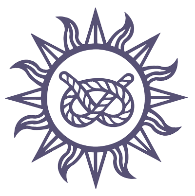 Local PlanPublication Stage Representation FormLocal PlanPublication Stage Representation FormLocal PlanPublication Stage Representation FormLocal PlanPublication Stage Representation FormLocal PlanPublication Stage Representation FormLocal PlanPublication Stage Representation FormLocal PlanPublication Stage Representation FormLocal PlanPublication Stage Representation FormLocal PlanPublication Stage Representation FormLocal PlanPublication Stage Representation FormLocal PlanPublication Stage Representation FormLocal PlanPublication Stage Representation FormLocal PlanPublication Stage Representation FormLocal PlanPublication Stage Representation FormLocal PlanPublication Stage Representation FormLocal PlanPublication Stage Representation FormLocal PlanPublication Stage Representation FormLocal PlanPublication Stage Representation FormRef:(For official use only) Ref:(For official use only) Local PlanPublication Stage Representation FormLocal PlanPublication Stage Representation FormLocal PlanPublication Stage Representation FormLocal PlanPublication Stage Representation FormLocal PlanPublication Stage Representation FormLocal PlanPublication Stage Representation FormLocal PlanPublication Stage Representation FormLocal PlanPublication Stage Representation FormLocal PlanPublication Stage Representation FormLocal PlanPublication Stage Representation FormLocal PlanPublication Stage Representation FormLocal PlanPublication Stage Representation FormLocal PlanPublication Stage Representation FormLocal PlanPublication Stage Representation FormLocal PlanPublication Stage Representation FormLocal PlanPublication Stage Representation FormLocal PlanPublication Stage Representation FormLocal PlanPublication Stage Representation FormRef:(For official use only) Ref:(For official use only) Local PlanPublication Stage Representation FormLocal PlanPublication Stage Representation FormLocal PlanPublication Stage Representation FormLocal PlanPublication Stage Representation FormLocal PlanPublication Stage Representation FormLocal PlanPublication Stage Representation FormLocal PlanPublication Stage Representation FormLocal PlanPublication Stage Representation FormLocal PlanPublication Stage Representation FormLocal PlanPublication Stage Representation FormLocal PlanPublication Stage Representation FormLocal PlanPublication Stage Representation FormLocal PlanPublication Stage Representation FormLocal PlanPublication Stage Representation FormLocal PlanPublication Stage Representation FormLocal PlanPublication Stage Representation FormLocal PlanPublication Stage Representation FormLocal PlanPublication Stage Representation FormRef:(For official use only) Ref:(For official use only) Name of the Local Plan to which this representation relates:Name of the Local Plan to which this representation relates:Name of the Local Plan to which this representation relates:Name of the Local Plan to which this representation relates:Name of the Local Plan to which this representation relates:Name of the Local Plan to which this representation relates:Name of the Local Plan to which this representation relates:Name of the Local Plan to which this representation relates:Name of the Local Plan to which this representation relates:Name of the Local Plan to which this representation relates:Name of the Local Plan to which this representation relates:Name of the Local Plan to which this representation relates:Name of the Local Plan to which this representation relates:Name of the Local Plan to which this representation relates:Name of the Local Plan to which this representation relates:South Staffordshire Council Local Plan 2018 - 2039South Staffordshire Council Local Plan 2018 - 2039South Staffordshire Council Local Plan 2018 - 2039South Staffordshire Council Local Plan 2018 - 2039South Staffordshire Council Local Plan 2018 - 2039South Staffordshire Council Local Plan 2018 - 2039South Staffordshire Council Local Plan 2018 - 2039South Staffordshire Council Local Plan 2018 - 2039South Staffordshire Council Local Plan 2018 - 2039Please return to South Staffordshire Council BY 12 noon Friday 23 December 2022Please return to South Staffordshire Council BY 12 noon Friday 23 December 2022Please return to South Staffordshire Council BY 12 noon Friday 23 December 2022Please return to South Staffordshire Council BY 12 noon Friday 23 December 2022Please return to South Staffordshire Council BY 12 noon Friday 23 December 2022Please return to South Staffordshire Council BY 12 noon Friday 23 December 2022Please return to South Staffordshire Council BY 12 noon Friday 23 December 2022Please return to South Staffordshire Council BY 12 noon Friday 23 December 2022Please return to South Staffordshire Council BY 12 noon Friday 23 December 2022Please return to South Staffordshire Council BY 12 noon Friday 23 December 2022Please return to South Staffordshire Council BY 12 noon Friday 23 December 2022Please return to South Staffordshire Council BY 12 noon Friday 23 December 2022Please return to South Staffordshire Council BY 12 noon Friday 23 December 2022Please return to South Staffordshire Council BY 12 noon Friday 23 December 2022Please return to South Staffordshire Council BY 12 noon Friday 23 December 2022Please return to South Staffordshire Council BY 12 noon Friday 23 December 2022Please return to South Staffordshire Council BY 12 noon Friday 23 December 2022Please return to South Staffordshire Council BY 12 noon Friday 23 December 2022Please return to South Staffordshire Council BY 12 noon Friday 23 December 2022Please return to South Staffordshire Council BY 12 noon Friday 23 December 2022Please return to South Staffordshire Council BY 12 noon Friday 23 December 2022Please return to South Staffordshire Council BY 12 noon Friday 23 December 2022Please return to South Staffordshire Council BY 12 noon Friday 23 December 2022Please return to South Staffordshire Council BY 12 noon Friday 23 December 2022This form has two parts –Part A – Personal Details:  need only be completed once.Part B – Your representation(s).  Please fill in a separate sheet for each representation you wish to make.This form has two parts –Part A – Personal Details:  need only be completed once.Part B – Your representation(s).  Please fill in a separate sheet for each representation you wish to make.This form has two parts –Part A – Personal Details:  need only be completed once.Part B – Your representation(s).  Please fill in a separate sheet for each representation you wish to make.This form has two parts –Part A – Personal Details:  need only be completed once.Part B – Your representation(s).  Please fill in a separate sheet for each representation you wish to make.This form has two parts –Part A – Personal Details:  need only be completed once.Part B – Your representation(s).  Please fill in a separate sheet for each representation you wish to make.This form has two parts –Part A – Personal Details:  need only be completed once.Part B – Your representation(s).  Please fill in a separate sheet for each representation you wish to make.This form has two parts –Part A – Personal Details:  need only be completed once.Part B – Your representation(s).  Please fill in a separate sheet for each representation you wish to make.This form has two parts –Part A – Personal Details:  need only be completed once.Part B – Your representation(s).  Please fill in a separate sheet for each representation you wish to make.This form has two parts –Part A – Personal Details:  need only be completed once.Part B – Your representation(s).  Please fill in a separate sheet for each representation you wish to make.This form has two parts –Part A – Personal Details:  need only be completed once.Part B – Your representation(s).  Please fill in a separate sheet for each representation you wish to make.This form has two parts –Part A – Personal Details:  need only be completed once.Part B – Your representation(s).  Please fill in a separate sheet for each representation you wish to make.This form has two parts –Part A – Personal Details:  need only be completed once.Part B – Your representation(s).  Please fill in a separate sheet for each representation you wish to make.This form has two parts –Part A – Personal Details:  need only be completed once.Part B – Your representation(s).  Please fill in a separate sheet for each representation you wish to make.This form has two parts –Part A – Personal Details:  need only be completed once.Part B – Your representation(s).  Please fill in a separate sheet for each representation you wish to make.This form has two parts –Part A – Personal Details:  need only be completed once.Part B – Your representation(s).  Please fill in a separate sheet for each representation you wish to make.This form has two parts –Part A – Personal Details:  need only be completed once.Part B – Your representation(s).  Please fill in a separate sheet for each representation you wish to make.This form has two parts –Part A – Personal Details:  need only be completed once.Part B – Your representation(s).  Please fill in a separate sheet for each representation you wish to make.This form has two parts –Part A – Personal Details:  need only be completed once.Part B – Your representation(s).  Please fill in a separate sheet for each representation you wish to make.This form has two parts –Part A – Personal Details:  need only be completed once.Part B – Your representation(s).  Please fill in a separate sheet for each representation you wish to make.This form has two parts –Part A – Personal Details:  need only be completed once.Part B – Your representation(s).  Please fill in a separate sheet for each representation you wish to make.This form has two parts –Part A – Personal Details:  need only be completed once.Part B – Your representation(s).  Please fill in a separate sheet for each representation you wish to make.This form has two parts –Part A – Personal Details:  need only be completed once.Part B – Your representation(s).  Please fill in a separate sheet for each representation you wish to make.This form has two parts –Part A – Personal Details:  need only be completed once.Part B – Your representation(s).  Please fill in a separate sheet for each representation you wish to make.This form has two parts –Part A – Personal Details:  need only be completed once.Part B – Your representation(s).  Please fill in a separate sheet for each representation you wish to make.Part APart APart APart APart APart APart APart APart APart APart APart APart APart APart APart APart APart APart APart APart APart APart APart A1. Personal Details*1. Personal Details*1. Personal Details*1. Personal Details*1. Personal Details*2. Agent’s Details (if applicable)2. Agent’s Details (if applicable)2. Agent’s Details (if applicable)2. Agent’s Details (if applicable)2. Agent’s Details (if applicable)2. Agent’s Details (if applicable)2. Agent’s Details (if applicable)*If an agent is appointed, please complete only the Title, Name and Organisation (if applicable)boxes below but complete the full contact details of the agent in 2.  *If an agent is appointed, please complete only the Title, Name and Organisation (if applicable)boxes below but complete the full contact details of the agent in 2.  *If an agent is appointed, please complete only the Title, Name and Organisation (if applicable)boxes below but complete the full contact details of the agent in 2.  *If an agent is appointed, please complete only the Title, Name and Organisation (if applicable)boxes below but complete the full contact details of the agent in 2.  *If an agent is appointed, please complete only the Title, Name and Organisation (if applicable)boxes below but complete the full contact details of the agent in 2.  *If an agent is appointed, please complete only the Title, Name and Organisation (if applicable)boxes below but complete the full contact details of the agent in 2.  *If an agent is appointed, please complete only the Title, Name and Organisation (if applicable)boxes below but complete the full contact details of the agent in 2.  *If an agent is appointed, please complete only the Title, Name and Organisation (if applicable)boxes below but complete the full contact details of the agent in 2.  *If an agent is appointed, please complete only the Title, Name and Organisation (if applicable)boxes below but complete the full contact details of the agent in 2.  *If an agent is appointed, please complete only the Title, Name and Organisation (if applicable)boxes below but complete the full contact details of the agent in 2.  *If an agent is appointed, please complete only the Title, Name and Organisation (if applicable)boxes below but complete the full contact details of the agent in 2.  *If an agent is appointed, please complete only the Title, Name and Organisation (if applicable)boxes below but complete the full contact details of the agent in 2.  *If an agent is appointed, please complete only the Title, Name and Organisation (if applicable)boxes below but complete the full contact details of the agent in 2.  *If an agent is appointed, please complete only the Title, Name and Organisation (if applicable)boxes below but complete the full contact details of the agent in 2.  *If an agent is appointed, please complete only the Title, Name and Organisation (if applicable)boxes below but complete the full contact details of the agent in 2.  *If an agent is appointed, please complete only the Title, Name and Organisation (if applicable)boxes below but complete the full contact details of the agent in 2.  *If an agent is appointed, please complete only the Title, Name and Organisation (if applicable)boxes below but complete the full contact details of the agent in 2.  *If an agent is appointed, please complete only the Title, Name and Organisation (if applicable)boxes below but complete the full contact details of the agent in 2.  *If an agent is appointed, please complete only the Title, Name and Organisation (if applicable)boxes below but complete the full contact details of the agent in 2.  *If an agent is appointed, please complete only the Title, Name and Organisation (if applicable)boxes below but complete the full contact details of the agent in 2.  *If an agent is appointed, please complete only the Title, Name and Organisation (if applicable)boxes below but complete the full contact details of the agent in 2.  *If an agent is appointed, please complete only the Title, Name and Organisation (if applicable)boxes below but complete the full contact details of the agent in 2.  *If an agent is appointed, please complete only the Title, Name and Organisation (if applicable)boxes below but complete the full contact details of the agent in 2.  *If an agent is appointed, please complete only the Title, Name and Organisation (if applicable)boxes below but complete the full contact details of the agent in 2.  TitleTitleTitleTitleTitle Mr Mr Mr Mr Mr Mr Mr Mr Mr Mr Mr Mr Mr Mr MrFirst NameFirst NameFirst NameFirst NameFirst Name Jonathan  Jonathan  Jonathan  Jonathan  Jonathan  Jonathan  Jonathan  Jonathan  Sam Sam Sam Sam Sam Sam SamLast NameLast NameLast NameLast NameLast NameTomlinsonTomlinsonTomlinsonTomlinsonTomlinsonTomlinsonTomlinsonTomlinsonSilcocksSilcocksSilcocksSilcocksSilcocksSilcocksSilcocksJob Title Job Title Job Title Job Title Job Title  Director Director Director Director Director Director Director(where relevant)(where relevant)(where relevant)(where relevant)(where relevant)(where relevant)(where relevant)(where relevant)(where relevant)(where relevant)(where relevant)(where relevant)(where relevant)(where relevant)(where relevant)(where relevant)(where relevant)Organisation Organisation Organisation Organisation Organisation Heyford DevelopmentsHeyford DevelopmentsHeyford DevelopmentsHeyford DevelopmentsHeyford DevelopmentsHeyford DevelopmentsHeyford DevelopmentsHeyford Developments Harris Lamb Harris Lamb Harris Lamb Harris Lamb Harris Lamb Harris Lamb Harris Lamb(where relevant)(where relevant)(where relevant)(where relevant)(where relevant)(where relevant)(where relevant)(where relevant)(where relevant)(where relevant)(where relevant)(where relevant)(where relevant)(where relevant)(where relevant)(where relevant)(where relevant)Address Line 1Address Line 1Address Line 1Address Line 1Address Line 1 c/o Agent c/o Agent c/o Agent c/o Agent c/o Agent c/o Agent c/o Agent c/o Agent Grosvenor House Grosvenor House Grosvenor House Grosvenor House Grosvenor House Grosvenor House Grosvenor HouseLine 2Line 2Line 2Line 2Line 2 75-76 Francis Road 75-76 Francis Road 75-76 Francis Road 75-76 Francis Road 75-76 Francis Road 75-76 Francis Road 75-76 Francis RoadLine 3Line 3Line 3Line 3Line 3 Edgbaston Edgbaston Edgbaston Edgbaston Edgbaston Edgbaston EdgbastonLine 4Line 4Line 4Line 4Line 4 Birmingham Birmingham Birmingham Birmingham Birmingham Birmingham BirminghamPost CodePost CodePost CodePost CodePost Code B16 8SP B16 8SP B16 8SP B16 8SP B16 8SP B16 8SP B16 8SPTelephone NumberTelephone NumberTelephone NumberTelephone NumberTelephone Number 0121 455 9455 0121 455 9455 0121 455 9455 0121 455 9455 0121 455 9455 0121 455 9455 0121 455 9455E-mail AddressE-mail AddressE-mail AddressE-mail AddressE-mail Address Sam.silcocks@harrislamb.com Sam.silcocks@harrislamb.com Sam.silcocks@harrislamb.com Sam.silcocks@harrislamb.com Sam.silcocks@harrislamb.com Sam.silcocks@harrislamb.com Sam.silcocks@harrislamb.com(where relevant)(where relevant)(where relevant)(where relevant)(where relevant)(where relevant)(where relevant)(where relevant)(where relevant)(where relevant)(where relevant)(where relevant)(where relevant)(where relevant)(where relevant)(where relevant)(where relevant)Part B – Please use a separate sheet for each representationPart B – Please use a separate sheet for each representationPart B – Please use a separate sheet for each representationPart B – Please use a separate sheet for each representationPart B – Please use a separate sheet for each representationPart B – Please use a separate sheet for each representationPart B – Please use a separate sheet for each representationPart B – Please use a separate sheet for each representationPart B – Please use a separate sheet for each representationPart B – Please use a separate sheet for each representationPart B – Please use a separate sheet for each representationPart B – Please use a separate sheet for each representationPart B – Please use a separate sheet for each representationPart B – Please use a separate sheet for each representationPart B – Please use a separate sheet for each representationPart B – Please use a separate sheet for each representationPart B – Please use a separate sheet for each representationPart B – Please use a separate sheet for each representationPart B – Please use a separate sheet for each representationPart B – Please use a separate sheet for each representationPart B – Please use a separate sheet for each representationPart B – Please use a separate sheet for each representationPart B – Please use a separate sheet for each representationName or Organisation:Name or Organisation:Name or Organisation:Name or Organisation:Name or Organisation:Name or Organisation:Name or Organisation:Name or Organisation:Name or Organisation:Name or Organisation:Name or Organisation:Name or Organisation:Name or Organisation:Name or Organisation:Name or Organisation:Name or Organisation:Name or Organisation:Name or Organisation:Name or Organisation:Name or Organisation:Name or Organisation:Name or Organisation:Name or Organisation:3. To which part of the Local Plan does this representation relate?3. To which part of the Local Plan does this representation relate?3. To which part of the Local Plan does this representation relate?3. To which part of the Local Plan does this representation relate?3. To which part of the Local Plan does this representation relate?3. To which part of the Local Plan does this representation relate?3. To which part of the Local Plan does this representation relate?3. To which part of the Local Plan does this representation relate?3. To which part of the Local Plan does this representation relate?3. To which part of the Local Plan does this representation relate?3. To which part of the Local Plan does this representation relate?3. To which part of the Local Plan does this representation relate?3. To which part of the Local Plan does this representation relate?3. To which part of the Local Plan does this representation relate?3. To which part of the Local Plan does this representation relate?3. To which part of the Local Plan does this representation relate?3. To which part of the Local Plan does this representation relate?3. To which part of the Local Plan does this representation relate?3. To which part of the Local Plan does this representation relate?3. To which part of the Local Plan does this representation relate?3. To which part of the Local Plan does this representation relate?3. To which part of the Local Plan does this representation relate?3. To which part of the Local Plan does this representation relate?ParagraphParagraphPolicyPolicyPolicyDS5DS5DS5Policies MapPolicies MapPolicies MapPolicies MapPolicies MapPolicies MapPolicies MapPolicies Map4. Do you consider the Local Plan is  :4. Do you consider the Local Plan is  :4. Do you consider the Local Plan is  :4. Do you consider the Local Plan is  :4. Do you consider the Local Plan is  :4. Do you consider the Local Plan is  :4. Do you consider the Local Plan is  :4. Do you consider the Local Plan is  :4. Do you consider the Local Plan is  :4. Do you consider the Local Plan is  :4. Do you consider the Local Plan is  :4. Do you consider the Local Plan is  :4. Do you consider the Local Plan is  :4. Do you consider the Local Plan is  :4. Do you consider the Local Plan is  :4. Do you consider the Local Plan is  :4. Do you consider the Local Plan is  :4. Do you consider the Local Plan is  :4. Do you consider the Local Plan is  :4. Do you consider the Local Plan is  :4. Do you consider the Local Plan is  :4. Do you consider the Local Plan is  :4. Do you consider the Local Plan is  :(1) Legally compliant(2) Sound(1) Legally compliant(2) Sound(1) Legally compliant(2) Sound(1) Legally compliant(2) Sound(1) Legally compliant(2) Sound(1) Legally compliant(2) SoundYesYes YesYes YesYes YesYes No     NoNo     No(1) Legally compliant(2) Sound(1) Legally compliant(2) Sound(1) Legally compliant(2) Sound(1) Legally compliant(2) Sound(1) Legally compliant(2) Sound(1) Legally compliant(2) SoundYesYes YesYes YesYes YesYes No     NoNo     No(1) Legally compliant(2) Sound(1) Legally compliant(2) Sound(1) Legally compliant(2) Sound(1) Legally compliant(2) Sound(1) Legally compliant(2) Sound(1) Legally compliant(2) SoundYesYes YesYes YesYes YesYes No     NoNo     No(3) Complies with the Duty to co-operate                     Yes                                         No                       (3) Complies with the Duty to co-operate                     Yes                                         No                       (3) Complies with the Duty to co-operate                     Yes                                         No                       (3) Complies with the Duty to co-operate                     Yes                                         No                       (3) Complies with the Duty to co-operate                     Yes                                         No                       (3) Complies with the Duty to co-operate                     Yes                                         No                       (3) Complies with the Duty to co-operate                     Yes                                         No                       (3) Complies with the Duty to co-operate                     Yes                                         No                       (3) Complies with the Duty to co-operate                     Yes                                         No                       (3) Complies with the Duty to co-operate                     Yes                                         No                       (3) Complies with the Duty to co-operate                     Yes                                         No                       (3) Complies with the Duty to co-operate                     Yes                                         No                       (3) Complies with the Duty to co-operate                     Yes                                         No                       (3) Complies with the Duty to co-operate                     Yes                                         No                       (3) Complies with the Duty to co-operate                     Yes                                         No                       (3) Complies with the Duty to co-operate                     Yes                                         No                       (3) Complies with the Duty to co-operate                     Yes                                         No                       (3) Complies with the Duty to co-operate                     Yes                                         No                       (3) Complies with the Duty to co-operate                     Yes                                         No                       (3) Complies with the Duty to co-operate                     Yes                                         No                       (3) Complies with the Duty to co-operate                     Yes                                         No                       (3) Complies with the Duty to co-operate                     Yes                                         No                       (3) Complies with the Duty to co-operate                     Yes                                         No                       Please tick as appropriatePlease tick as appropriatePlease tick as appropriatePlease tick as appropriatePlease tick as appropriatePlease tick as appropriatePlease tick as appropriatePlease tick as appropriatePlease tick as appropriatePlease tick as appropriatePlease tick as appropriatePlease tick as appropriatePlease tick as appropriatePlease tick as appropriatePlease tick as appropriatePlease tick as appropriatePlease tick as appropriatePlease tick as appropriatePlease tick as appropriatePlease tick as appropriatePlease tick as appropriatePlease tick as appropriatePlease tick as appropriate5. Please give details of why you consider the Local Plan is not legally compliant or is unsound or fails to comply with the duty to co-operate. Please be as precise as possible.If you wish to support the legal compliance or soundness of the Local Plan or its compliance with the duty to co-operate, please also use this box to set out your comments. 5. Please give details of why you consider the Local Plan is not legally compliant or is unsound or fails to comply with the duty to co-operate. Please be as precise as possible.If you wish to support the legal compliance or soundness of the Local Plan or its compliance with the duty to co-operate, please also use this box to set out your comments. 5. Please give details of why you consider the Local Plan is not legally compliant or is unsound or fails to comply with the duty to co-operate. Please be as precise as possible.If you wish to support the legal compliance or soundness of the Local Plan or its compliance with the duty to co-operate, please also use this box to set out your comments. 5. Please give details of why you consider the Local Plan is not legally compliant or is unsound or fails to comply with the duty to co-operate. Please be as precise as possible.If you wish to support the legal compliance or soundness of the Local Plan or its compliance with the duty to co-operate, please also use this box to set out your comments. 5. Please give details of why you consider the Local Plan is not legally compliant or is unsound or fails to comply with the duty to co-operate. Please be as precise as possible.If you wish to support the legal compliance or soundness of the Local Plan or its compliance with the duty to co-operate, please also use this box to set out your comments. 5. Please give details of why you consider the Local Plan is not legally compliant or is unsound or fails to comply with the duty to co-operate. Please be as precise as possible.If you wish to support the legal compliance or soundness of the Local Plan or its compliance with the duty to co-operate, please also use this box to set out your comments. 5. Please give details of why you consider the Local Plan is not legally compliant or is unsound or fails to comply with the duty to co-operate. Please be as precise as possible.If you wish to support the legal compliance or soundness of the Local Plan or its compliance with the duty to co-operate, please also use this box to set out your comments. 5. Please give details of why you consider the Local Plan is not legally compliant or is unsound or fails to comply with the duty to co-operate. Please be as precise as possible.If you wish to support the legal compliance or soundness of the Local Plan or its compliance with the duty to co-operate, please also use this box to set out your comments. 5. Please give details of why you consider the Local Plan is not legally compliant or is unsound or fails to comply with the duty to co-operate. Please be as precise as possible.If you wish to support the legal compliance or soundness of the Local Plan or its compliance with the duty to co-operate, please also use this box to set out your comments. 5. Please give details of why you consider the Local Plan is not legally compliant or is unsound or fails to comply with the duty to co-operate. Please be as precise as possible.If you wish to support the legal compliance or soundness of the Local Plan or its compliance with the duty to co-operate, please also use this box to set out your comments. 5. Please give details of why you consider the Local Plan is not legally compliant or is unsound or fails to comply with the duty to co-operate. Please be as precise as possible.If you wish to support the legal compliance or soundness of the Local Plan or its compliance with the duty to co-operate, please also use this box to set out your comments. 5. Please give details of why you consider the Local Plan is not legally compliant or is unsound or fails to comply with the duty to co-operate. Please be as precise as possible.If you wish to support the legal compliance or soundness of the Local Plan or its compliance with the duty to co-operate, please also use this box to set out your comments. 5. Please give details of why you consider the Local Plan is not legally compliant or is unsound or fails to comply with the duty to co-operate. Please be as precise as possible.If you wish to support the legal compliance or soundness of the Local Plan or its compliance with the duty to co-operate, please also use this box to set out your comments. 5. Please give details of why you consider the Local Plan is not legally compliant or is unsound or fails to comply with the duty to co-operate. Please be as precise as possible.If you wish to support the legal compliance or soundness of the Local Plan or its compliance with the duty to co-operate, please also use this box to set out your comments. 5. Please give details of why you consider the Local Plan is not legally compliant or is unsound or fails to comply with the duty to co-operate. Please be as precise as possible.If you wish to support the legal compliance or soundness of the Local Plan or its compliance with the duty to co-operate, please also use this box to set out your comments. 5. Please give details of why you consider the Local Plan is not legally compliant or is unsound or fails to comply with the duty to co-operate. Please be as precise as possible.If you wish to support the legal compliance or soundness of the Local Plan or its compliance with the duty to co-operate, please also use this box to set out your comments. 5. Please give details of why you consider the Local Plan is not legally compliant or is unsound or fails to comply with the duty to co-operate. Please be as precise as possible.If you wish to support the legal compliance or soundness of the Local Plan or its compliance with the duty to co-operate, please also use this box to set out your comments. 5. Please give details of why you consider the Local Plan is not legally compliant or is unsound or fails to comply with the duty to co-operate. Please be as precise as possible.If you wish to support the legal compliance or soundness of the Local Plan or its compliance with the duty to co-operate, please also use this box to set out your comments. 5. Please give details of why you consider the Local Plan is not legally compliant or is unsound or fails to comply with the duty to co-operate. Please be as precise as possible.If you wish to support the legal compliance or soundness of the Local Plan or its compliance with the duty to co-operate, please also use this box to set out your comments. 5. Please give details of why you consider the Local Plan is not legally compliant or is unsound or fails to comply with the duty to co-operate. Please be as precise as possible.If you wish to support the legal compliance or soundness of the Local Plan or its compliance with the duty to co-operate, please also use this box to set out your comments. 5. Please give details of why you consider the Local Plan is not legally compliant or is unsound or fails to comply with the duty to co-operate. Please be as precise as possible.If you wish to support the legal compliance or soundness of the Local Plan or its compliance with the duty to co-operate, please also use this box to set out your comments. 5. Please give details of why you consider the Local Plan is not legally compliant or is unsound or fails to comply with the duty to co-operate. Please be as precise as possible.If you wish to support the legal compliance or soundness of the Local Plan or its compliance with the duty to co-operate, please also use this box to set out your comments. 5. Please give details of why you consider the Local Plan is not legally compliant or is unsound or fails to comply with the duty to co-operate. Please be as precise as possible.If you wish to support the legal compliance or soundness of the Local Plan or its compliance with the duty to co-operate, please also use this box to set out your comments. In general terms we support the recognition that housing growth should be located adjacent to the Black County through the Local Plan to facilitate its sustainable growth. Indeed, this is the most logical location to deliver development that is proposed to address the overspill deriving from the conurbation.  However, whilst the plan suggests that 4,000 units are required to support the growth of Birmingham and the Black Country, only 2,958 dwellings of these are allocated for development adjacent to the conurbation.  In our other representations, we have already set out why the proposed contribution of 4,000 dwellings to the shortfall from the conurbation is not enough.  In increasing this number and seeking additional sites to meet the additional requirement, it is our view that the most logical location to allocate these sites is through the removal of additional sites from the Green Belt adjacent to the Black Country to ensure it is provided in the right location to support the growth of the conurbation. (Continue on a separate sheet /expand box if necessary)In general terms we support the recognition that housing growth should be located adjacent to the Black County through the Local Plan to facilitate its sustainable growth. Indeed, this is the most logical location to deliver development that is proposed to address the overspill deriving from the conurbation.  However, whilst the plan suggests that 4,000 units are required to support the growth of Birmingham and the Black Country, only 2,958 dwellings of these are allocated for development adjacent to the conurbation.  In our other representations, we have already set out why the proposed contribution of 4,000 dwellings to the shortfall from the conurbation is not enough.  In increasing this number and seeking additional sites to meet the additional requirement, it is our view that the most logical location to allocate these sites is through the removal of additional sites from the Green Belt adjacent to the Black Country to ensure it is provided in the right location to support the growth of the conurbation. (Continue on a separate sheet /expand box if necessary)In general terms we support the recognition that housing growth should be located adjacent to the Black County through the Local Plan to facilitate its sustainable growth. Indeed, this is the most logical location to deliver development that is proposed to address the overspill deriving from the conurbation.  However, whilst the plan suggests that 4,000 units are required to support the growth of Birmingham and the Black Country, only 2,958 dwellings of these are allocated for development adjacent to the conurbation.  In our other representations, we have already set out why the proposed contribution of 4,000 dwellings to the shortfall from the conurbation is not enough.  In increasing this number and seeking additional sites to meet the additional requirement, it is our view that the most logical location to allocate these sites is through the removal of additional sites from the Green Belt adjacent to the Black Country to ensure it is provided in the right location to support the growth of the conurbation. (Continue on a separate sheet /expand box if necessary)In general terms we support the recognition that housing growth should be located adjacent to the Black County through the Local Plan to facilitate its sustainable growth. Indeed, this is the most logical location to deliver development that is proposed to address the overspill deriving from the conurbation.  However, whilst the plan suggests that 4,000 units are required to support the growth of Birmingham and the Black Country, only 2,958 dwellings of these are allocated for development adjacent to the conurbation.  In our other representations, we have already set out why the proposed contribution of 4,000 dwellings to the shortfall from the conurbation is not enough.  In increasing this number and seeking additional sites to meet the additional requirement, it is our view that the most logical location to allocate these sites is through the removal of additional sites from the Green Belt adjacent to the Black Country to ensure it is provided in the right location to support the growth of the conurbation. (Continue on a separate sheet /expand box if necessary)In general terms we support the recognition that housing growth should be located adjacent to the Black County through the Local Plan to facilitate its sustainable growth. Indeed, this is the most logical location to deliver development that is proposed to address the overspill deriving from the conurbation.  However, whilst the plan suggests that 4,000 units are required to support the growth of Birmingham and the Black Country, only 2,958 dwellings of these are allocated for development adjacent to the conurbation.  In our other representations, we have already set out why the proposed contribution of 4,000 dwellings to the shortfall from the conurbation is not enough.  In increasing this number and seeking additional sites to meet the additional requirement, it is our view that the most logical location to allocate these sites is through the removal of additional sites from the Green Belt adjacent to the Black Country to ensure it is provided in the right location to support the growth of the conurbation. (Continue on a separate sheet /expand box if necessary)In general terms we support the recognition that housing growth should be located adjacent to the Black County through the Local Plan to facilitate its sustainable growth. Indeed, this is the most logical location to deliver development that is proposed to address the overspill deriving from the conurbation.  However, whilst the plan suggests that 4,000 units are required to support the growth of Birmingham and the Black Country, only 2,958 dwellings of these are allocated for development adjacent to the conurbation.  In our other representations, we have already set out why the proposed contribution of 4,000 dwellings to the shortfall from the conurbation is not enough.  In increasing this number and seeking additional sites to meet the additional requirement, it is our view that the most logical location to allocate these sites is through the removal of additional sites from the Green Belt adjacent to the Black Country to ensure it is provided in the right location to support the growth of the conurbation. (Continue on a separate sheet /expand box if necessary)In general terms we support the recognition that housing growth should be located adjacent to the Black County through the Local Plan to facilitate its sustainable growth. Indeed, this is the most logical location to deliver development that is proposed to address the overspill deriving from the conurbation.  However, whilst the plan suggests that 4,000 units are required to support the growth of Birmingham and the Black Country, only 2,958 dwellings of these are allocated for development adjacent to the conurbation.  In our other representations, we have already set out why the proposed contribution of 4,000 dwellings to the shortfall from the conurbation is not enough.  In increasing this number and seeking additional sites to meet the additional requirement, it is our view that the most logical location to allocate these sites is through the removal of additional sites from the Green Belt adjacent to the Black Country to ensure it is provided in the right location to support the growth of the conurbation. (Continue on a separate sheet /expand box if necessary)In general terms we support the recognition that housing growth should be located adjacent to the Black County through the Local Plan to facilitate its sustainable growth. Indeed, this is the most logical location to deliver development that is proposed to address the overspill deriving from the conurbation.  However, whilst the plan suggests that 4,000 units are required to support the growth of Birmingham and the Black Country, only 2,958 dwellings of these are allocated for development adjacent to the conurbation.  In our other representations, we have already set out why the proposed contribution of 4,000 dwellings to the shortfall from the conurbation is not enough.  In increasing this number and seeking additional sites to meet the additional requirement, it is our view that the most logical location to allocate these sites is through the removal of additional sites from the Green Belt adjacent to the Black Country to ensure it is provided in the right location to support the growth of the conurbation. (Continue on a separate sheet /expand box if necessary)In general terms we support the recognition that housing growth should be located adjacent to the Black County through the Local Plan to facilitate its sustainable growth. Indeed, this is the most logical location to deliver development that is proposed to address the overspill deriving from the conurbation.  However, whilst the plan suggests that 4,000 units are required to support the growth of Birmingham and the Black Country, only 2,958 dwellings of these are allocated for development adjacent to the conurbation.  In our other representations, we have already set out why the proposed contribution of 4,000 dwellings to the shortfall from the conurbation is not enough.  In increasing this number and seeking additional sites to meet the additional requirement, it is our view that the most logical location to allocate these sites is through the removal of additional sites from the Green Belt adjacent to the Black Country to ensure it is provided in the right location to support the growth of the conurbation. (Continue on a separate sheet /expand box if necessary)In general terms we support the recognition that housing growth should be located adjacent to the Black County through the Local Plan to facilitate its sustainable growth. Indeed, this is the most logical location to deliver development that is proposed to address the overspill deriving from the conurbation.  However, whilst the plan suggests that 4,000 units are required to support the growth of Birmingham and the Black Country, only 2,958 dwellings of these are allocated for development adjacent to the conurbation.  In our other representations, we have already set out why the proposed contribution of 4,000 dwellings to the shortfall from the conurbation is not enough.  In increasing this number and seeking additional sites to meet the additional requirement, it is our view that the most logical location to allocate these sites is through the removal of additional sites from the Green Belt adjacent to the Black Country to ensure it is provided in the right location to support the growth of the conurbation. (Continue on a separate sheet /expand box if necessary)In general terms we support the recognition that housing growth should be located adjacent to the Black County through the Local Plan to facilitate its sustainable growth. Indeed, this is the most logical location to deliver development that is proposed to address the overspill deriving from the conurbation.  However, whilst the plan suggests that 4,000 units are required to support the growth of Birmingham and the Black Country, only 2,958 dwellings of these are allocated for development adjacent to the conurbation.  In our other representations, we have already set out why the proposed contribution of 4,000 dwellings to the shortfall from the conurbation is not enough.  In increasing this number and seeking additional sites to meet the additional requirement, it is our view that the most logical location to allocate these sites is through the removal of additional sites from the Green Belt adjacent to the Black Country to ensure it is provided in the right location to support the growth of the conurbation. (Continue on a separate sheet /expand box if necessary)In general terms we support the recognition that housing growth should be located adjacent to the Black County through the Local Plan to facilitate its sustainable growth. Indeed, this is the most logical location to deliver development that is proposed to address the overspill deriving from the conurbation.  However, whilst the plan suggests that 4,000 units are required to support the growth of Birmingham and the Black Country, only 2,958 dwellings of these are allocated for development adjacent to the conurbation.  In our other representations, we have already set out why the proposed contribution of 4,000 dwellings to the shortfall from the conurbation is not enough.  In increasing this number and seeking additional sites to meet the additional requirement, it is our view that the most logical location to allocate these sites is through the removal of additional sites from the Green Belt adjacent to the Black Country to ensure it is provided in the right location to support the growth of the conurbation. (Continue on a separate sheet /expand box if necessary)In general terms we support the recognition that housing growth should be located adjacent to the Black County through the Local Plan to facilitate its sustainable growth. Indeed, this is the most logical location to deliver development that is proposed to address the overspill deriving from the conurbation.  However, whilst the plan suggests that 4,000 units are required to support the growth of Birmingham and the Black Country, only 2,958 dwellings of these are allocated for development adjacent to the conurbation.  In our other representations, we have already set out why the proposed contribution of 4,000 dwellings to the shortfall from the conurbation is not enough.  In increasing this number and seeking additional sites to meet the additional requirement, it is our view that the most logical location to allocate these sites is through the removal of additional sites from the Green Belt adjacent to the Black Country to ensure it is provided in the right location to support the growth of the conurbation. (Continue on a separate sheet /expand box if necessary)In general terms we support the recognition that housing growth should be located adjacent to the Black County through the Local Plan to facilitate its sustainable growth. Indeed, this is the most logical location to deliver development that is proposed to address the overspill deriving from the conurbation.  However, whilst the plan suggests that 4,000 units are required to support the growth of Birmingham and the Black Country, only 2,958 dwellings of these are allocated for development adjacent to the conurbation.  In our other representations, we have already set out why the proposed contribution of 4,000 dwellings to the shortfall from the conurbation is not enough.  In increasing this number and seeking additional sites to meet the additional requirement, it is our view that the most logical location to allocate these sites is through the removal of additional sites from the Green Belt adjacent to the Black Country to ensure it is provided in the right location to support the growth of the conurbation. (Continue on a separate sheet /expand box if necessary)In general terms we support the recognition that housing growth should be located adjacent to the Black County through the Local Plan to facilitate its sustainable growth. Indeed, this is the most logical location to deliver development that is proposed to address the overspill deriving from the conurbation.  However, whilst the plan suggests that 4,000 units are required to support the growth of Birmingham and the Black Country, only 2,958 dwellings of these are allocated for development adjacent to the conurbation.  In our other representations, we have already set out why the proposed contribution of 4,000 dwellings to the shortfall from the conurbation is not enough.  In increasing this number and seeking additional sites to meet the additional requirement, it is our view that the most logical location to allocate these sites is through the removal of additional sites from the Green Belt adjacent to the Black Country to ensure it is provided in the right location to support the growth of the conurbation. (Continue on a separate sheet /expand box if necessary)In general terms we support the recognition that housing growth should be located adjacent to the Black County through the Local Plan to facilitate its sustainable growth. Indeed, this is the most logical location to deliver development that is proposed to address the overspill deriving from the conurbation.  However, whilst the plan suggests that 4,000 units are required to support the growth of Birmingham and the Black Country, only 2,958 dwellings of these are allocated for development adjacent to the conurbation.  In our other representations, we have already set out why the proposed contribution of 4,000 dwellings to the shortfall from the conurbation is not enough.  In increasing this number and seeking additional sites to meet the additional requirement, it is our view that the most logical location to allocate these sites is through the removal of additional sites from the Green Belt adjacent to the Black Country to ensure it is provided in the right location to support the growth of the conurbation. (Continue on a separate sheet /expand box if necessary)In general terms we support the recognition that housing growth should be located adjacent to the Black County through the Local Plan to facilitate its sustainable growth. Indeed, this is the most logical location to deliver development that is proposed to address the overspill deriving from the conurbation.  However, whilst the plan suggests that 4,000 units are required to support the growth of Birmingham and the Black Country, only 2,958 dwellings of these are allocated for development adjacent to the conurbation.  In our other representations, we have already set out why the proposed contribution of 4,000 dwellings to the shortfall from the conurbation is not enough.  In increasing this number and seeking additional sites to meet the additional requirement, it is our view that the most logical location to allocate these sites is through the removal of additional sites from the Green Belt adjacent to the Black Country to ensure it is provided in the right location to support the growth of the conurbation. (Continue on a separate sheet /expand box if necessary)In general terms we support the recognition that housing growth should be located adjacent to the Black County through the Local Plan to facilitate its sustainable growth. Indeed, this is the most logical location to deliver development that is proposed to address the overspill deriving from the conurbation.  However, whilst the plan suggests that 4,000 units are required to support the growth of Birmingham and the Black Country, only 2,958 dwellings of these are allocated for development adjacent to the conurbation.  In our other representations, we have already set out why the proposed contribution of 4,000 dwellings to the shortfall from the conurbation is not enough.  In increasing this number and seeking additional sites to meet the additional requirement, it is our view that the most logical location to allocate these sites is through the removal of additional sites from the Green Belt adjacent to the Black Country to ensure it is provided in the right location to support the growth of the conurbation. (Continue on a separate sheet /expand box if necessary)In general terms we support the recognition that housing growth should be located adjacent to the Black County through the Local Plan to facilitate its sustainable growth. Indeed, this is the most logical location to deliver development that is proposed to address the overspill deriving from the conurbation.  However, whilst the plan suggests that 4,000 units are required to support the growth of Birmingham and the Black Country, only 2,958 dwellings of these are allocated for development adjacent to the conurbation.  In our other representations, we have already set out why the proposed contribution of 4,000 dwellings to the shortfall from the conurbation is not enough.  In increasing this number and seeking additional sites to meet the additional requirement, it is our view that the most logical location to allocate these sites is through the removal of additional sites from the Green Belt adjacent to the Black Country to ensure it is provided in the right location to support the growth of the conurbation. (Continue on a separate sheet /expand box if necessary)In general terms we support the recognition that housing growth should be located adjacent to the Black County through the Local Plan to facilitate its sustainable growth. Indeed, this is the most logical location to deliver development that is proposed to address the overspill deriving from the conurbation.  However, whilst the plan suggests that 4,000 units are required to support the growth of Birmingham and the Black Country, only 2,958 dwellings of these are allocated for development adjacent to the conurbation.  In our other representations, we have already set out why the proposed contribution of 4,000 dwellings to the shortfall from the conurbation is not enough.  In increasing this number and seeking additional sites to meet the additional requirement, it is our view that the most logical location to allocate these sites is through the removal of additional sites from the Green Belt adjacent to the Black Country to ensure it is provided in the right location to support the growth of the conurbation. (Continue on a separate sheet /expand box if necessary)In general terms we support the recognition that housing growth should be located adjacent to the Black County through the Local Plan to facilitate its sustainable growth. Indeed, this is the most logical location to deliver development that is proposed to address the overspill deriving from the conurbation.  However, whilst the plan suggests that 4,000 units are required to support the growth of Birmingham and the Black Country, only 2,958 dwellings of these are allocated for development adjacent to the conurbation.  In our other representations, we have already set out why the proposed contribution of 4,000 dwellings to the shortfall from the conurbation is not enough.  In increasing this number and seeking additional sites to meet the additional requirement, it is our view that the most logical location to allocate these sites is through the removal of additional sites from the Green Belt adjacent to the Black Country to ensure it is provided in the right location to support the growth of the conurbation. (Continue on a separate sheet /expand box if necessary)In general terms we support the recognition that housing growth should be located adjacent to the Black County through the Local Plan to facilitate its sustainable growth. Indeed, this is the most logical location to deliver development that is proposed to address the overspill deriving from the conurbation.  However, whilst the plan suggests that 4,000 units are required to support the growth of Birmingham and the Black Country, only 2,958 dwellings of these are allocated for development adjacent to the conurbation.  In our other representations, we have already set out why the proposed contribution of 4,000 dwellings to the shortfall from the conurbation is not enough.  In increasing this number and seeking additional sites to meet the additional requirement, it is our view that the most logical location to allocate these sites is through the removal of additional sites from the Green Belt adjacent to the Black Country to ensure it is provided in the right location to support the growth of the conurbation. (Continue on a separate sheet /expand box if necessary)In general terms we support the recognition that housing growth should be located adjacent to the Black County through the Local Plan to facilitate its sustainable growth. Indeed, this is the most logical location to deliver development that is proposed to address the overspill deriving from the conurbation.  However, whilst the plan suggests that 4,000 units are required to support the growth of Birmingham and the Black Country, only 2,958 dwellings of these are allocated for development adjacent to the conurbation.  In our other representations, we have already set out why the proposed contribution of 4,000 dwellings to the shortfall from the conurbation is not enough.  In increasing this number and seeking additional sites to meet the additional requirement, it is our view that the most logical location to allocate these sites is through the removal of additional sites from the Green Belt adjacent to the Black Country to ensure it is provided in the right location to support the growth of the conurbation. (Continue on a separate sheet /expand box if necessary)6.  Please set out the modification(s) you consider necessary to make the Local Plan legally compliant and sound, in respect of any legal compliance or soundness matters you have identified at 5 above.  (Please note that non-compliance with the duty to co-operate is incapable of modification at examination).  You will need to say why each modification will make the Local Plan legally compliant or sound.  It will be helpful if you are able to put forward your suggested revised wording of any policy or text. Please be as precise as possible.6.  Please set out the modification(s) you consider necessary to make the Local Plan legally compliant and sound, in respect of any legal compliance or soundness matters you have identified at 5 above.  (Please note that non-compliance with the duty to co-operate is incapable of modification at examination).  You will need to say why each modification will make the Local Plan legally compliant or sound.  It will be helpful if you are able to put forward your suggested revised wording of any policy or text. Please be as precise as possible.6.  Please set out the modification(s) you consider necessary to make the Local Plan legally compliant and sound, in respect of any legal compliance or soundness matters you have identified at 5 above.  (Please note that non-compliance with the duty to co-operate is incapable of modification at examination).  You will need to say why each modification will make the Local Plan legally compliant or sound.  It will be helpful if you are able to put forward your suggested revised wording of any policy or text. Please be as precise as possible.6.  Please set out the modification(s) you consider necessary to make the Local Plan legally compliant and sound, in respect of any legal compliance or soundness matters you have identified at 5 above.  (Please note that non-compliance with the duty to co-operate is incapable of modification at examination).  You will need to say why each modification will make the Local Plan legally compliant or sound.  It will be helpful if you are able to put forward your suggested revised wording of any policy or text. Please be as precise as possible.6.  Please set out the modification(s) you consider necessary to make the Local Plan legally compliant and sound, in respect of any legal compliance or soundness matters you have identified at 5 above.  (Please note that non-compliance with the duty to co-operate is incapable of modification at examination).  You will need to say why each modification will make the Local Plan legally compliant or sound.  It will be helpful if you are able to put forward your suggested revised wording of any policy or text. Please be as precise as possible.6.  Please set out the modification(s) you consider necessary to make the Local Plan legally compliant and sound, in respect of any legal compliance or soundness matters you have identified at 5 above.  (Please note that non-compliance with the duty to co-operate is incapable of modification at examination).  You will need to say why each modification will make the Local Plan legally compliant or sound.  It will be helpful if you are able to put forward your suggested revised wording of any policy or text. Please be as precise as possible.6.  Please set out the modification(s) you consider necessary to make the Local Plan legally compliant and sound, in respect of any legal compliance or soundness matters you have identified at 5 above.  (Please note that non-compliance with the duty to co-operate is incapable of modification at examination).  You will need to say why each modification will make the Local Plan legally compliant or sound.  It will be helpful if you are able to put forward your suggested revised wording of any policy or text. Please be as precise as possible.6.  Please set out the modification(s) you consider necessary to make the Local Plan legally compliant and sound, in respect of any legal compliance or soundness matters you have identified at 5 above.  (Please note that non-compliance with the duty to co-operate is incapable of modification at examination).  You will need to say why each modification will make the Local Plan legally compliant or sound.  It will be helpful if you are able to put forward your suggested revised wording of any policy or text. Please be as precise as possible.6.  Please set out the modification(s) you consider necessary to make the Local Plan legally compliant and sound, in respect of any legal compliance or soundness matters you have identified at 5 above.  (Please note that non-compliance with the duty to co-operate is incapable of modification at examination).  You will need to say why each modification will make the Local Plan legally compliant or sound.  It will be helpful if you are able to put forward your suggested revised wording of any policy or text. Please be as precise as possible.6.  Please set out the modification(s) you consider necessary to make the Local Plan legally compliant and sound, in respect of any legal compliance or soundness matters you have identified at 5 above.  (Please note that non-compliance with the duty to co-operate is incapable of modification at examination).  You will need to say why each modification will make the Local Plan legally compliant or sound.  It will be helpful if you are able to put forward your suggested revised wording of any policy or text. Please be as precise as possible.6.  Please set out the modification(s) you consider necessary to make the Local Plan legally compliant and sound, in respect of any legal compliance or soundness matters you have identified at 5 above.  (Please note that non-compliance with the duty to co-operate is incapable of modification at examination).  You will need to say why each modification will make the Local Plan legally compliant or sound.  It will be helpful if you are able to put forward your suggested revised wording of any policy or text. Please be as precise as possible.6.  Please set out the modification(s) you consider necessary to make the Local Plan legally compliant and sound, in respect of any legal compliance or soundness matters you have identified at 5 above.  (Please note that non-compliance with the duty to co-operate is incapable of modification at examination).  You will need to say why each modification will make the Local Plan legally compliant or sound.  It will be helpful if you are able to put forward your suggested revised wording of any policy or text. Please be as precise as possible.6.  Please set out the modification(s) you consider necessary to make the Local Plan legally compliant and sound, in respect of any legal compliance or soundness matters you have identified at 5 above.  (Please note that non-compliance with the duty to co-operate is incapable of modification at examination).  You will need to say why each modification will make the Local Plan legally compliant or sound.  It will be helpful if you are able to put forward your suggested revised wording of any policy or text. Please be as precise as possible.6.  Please set out the modification(s) you consider necessary to make the Local Plan legally compliant and sound, in respect of any legal compliance or soundness matters you have identified at 5 above.  (Please note that non-compliance with the duty to co-operate is incapable of modification at examination).  You will need to say why each modification will make the Local Plan legally compliant or sound.  It will be helpful if you are able to put forward your suggested revised wording of any policy or text. Please be as precise as possible.6.  Please set out the modification(s) you consider necessary to make the Local Plan legally compliant and sound, in respect of any legal compliance or soundness matters you have identified at 5 above.  (Please note that non-compliance with the duty to co-operate is incapable of modification at examination).  You will need to say why each modification will make the Local Plan legally compliant or sound.  It will be helpful if you are able to put forward your suggested revised wording of any policy or text. Please be as precise as possible.6.  Please set out the modification(s) you consider necessary to make the Local Plan legally compliant and sound, in respect of any legal compliance or soundness matters you have identified at 5 above.  (Please note that non-compliance with the duty to co-operate is incapable of modification at examination).  You will need to say why each modification will make the Local Plan legally compliant or sound.  It will be helpful if you are able to put forward your suggested revised wording of any policy or text. Please be as precise as possible.6.  Please set out the modification(s) you consider necessary to make the Local Plan legally compliant and sound, in respect of any legal compliance or soundness matters you have identified at 5 above.  (Please note that non-compliance with the duty to co-operate is incapable of modification at examination).  You will need to say why each modification will make the Local Plan legally compliant or sound.  It will be helpful if you are able to put forward your suggested revised wording of any policy or text. Please be as precise as possible.6.  Please set out the modification(s) you consider necessary to make the Local Plan legally compliant and sound, in respect of any legal compliance or soundness matters you have identified at 5 above.  (Please note that non-compliance with the duty to co-operate is incapable of modification at examination).  You will need to say why each modification will make the Local Plan legally compliant or sound.  It will be helpful if you are able to put forward your suggested revised wording of any policy or text. Please be as precise as possible.6.  Please set out the modification(s) you consider necessary to make the Local Plan legally compliant and sound, in respect of any legal compliance or soundness matters you have identified at 5 above.  (Please note that non-compliance with the duty to co-operate is incapable of modification at examination).  You will need to say why each modification will make the Local Plan legally compliant or sound.  It will be helpful if you are able to put forward your suggested revised wording of any policy or text. Please be as precise as possible.6.  Please set out the modification(s) you consider necessary to make the Local Plan legally compliant and sound, in respect of any legal compliance or soundness matters you have identified at 5 above.  (Please note that non-compliance with the duty to co-operate is incapable of modification at examination).  You will need to say why each modification will make the Local Plan legally compliant or sound.  It will be helpful if you are able to put forward your suggested revised wording of any policy or text. Please be as precise as possible.6.  Please set out the modification(s) you consider necessary to make the Local Plan legally compliant and sound, in respect of any legal compliance or soundness matters you have identified at 5 above.  (Please note that non-compliance with the duty to co-operate is incapable of modification at examination).  You will need to say why each modification will make the Local Plan legally compliant or sound.  It will be helpful if you are able to put forward your suggested revised wording of any policy or text. Please be as precise as possible.6.  Please set out the modification(s) you consider necessary to make the Local Plan legally compliant and sound, in respect of any legal compliance or soundness matters you have identified at 5 above.  (Please note that non-compliance with the duty to co-operate is incapable of modification at examination).  You will need to say why each modification will make the Local Plan legally compliant or sound.  It will be helpful if you are able to put forward your suggested revised wording of any policy or text. Please be as precise as possible.6.  Please set out the modification(s) you consider necessary to make the Local Plan legally compliant and sound, in respect of any legal compliance or soundness matters you have identified at 5 above.  (Please note that non-compliance with the duty to co-operate is incapable of modification at examination).  You will need to say why each modification will make the Local Plan legally compliant or sound.  It will be helpful if you are able to put forward your suggested revised wording of any policy or text. Please be as precise as possible.As detailed in our representations, the housing requirement should be increased significantly to provide additional sites to assist in addressing the overspill from the conurbation.  Additional allocations to meet this increase should be directed towards the built up edge of the Black Country. (Continue on a separate sheet /expand box if necessary)As detailed in our representations, the housing requirement should be increased significantly to provide additional sites to assist in addressing the overspill from the conurbation.  Additional allocations to meet this increase should be directed towards the built up edge of the Black Country. (Continue on a separate sheet /expand box if necessary)As detailed in our representations, the housing requirement should be increased significantly to provide additional sites to assist in addressing the overspill from the conurbation.  Additional allocations to meet this increase should be directed towards the built up edge of the Black Country. (Continue on a separate sheet /expand box if necessary)As detailed in our representations, the housing requirement should be increased significantly to provide additional sites to assist in addressing the overspill from the conurbation.  Additional allocations to meet this increase should be directed towards the built up edge of the Black Country. (Continue on a separate sheet /expand box if necessary)As detailed in our representations, the housing requirement should be increased significantly to provide additional sites to assist in addressing the overspill from the conurbation.  Additional allocations to meet this increase should be directed towards the built up edge of the Black Country. (Continue on a separate sheet /expand box if necessary)As detailed in our representations, the housing requirement should be increased significantly to provide additional sites to assist in addressing the overspill from the conurbation.  Additional allocations to meet this increase should be directed towards the built up edge of the Black Country. (Continue on a separate sheet /expand box if necessary)As detailed in our representations, the housing requirement should be increased significantly to provide additional sites to assist in addressing the overspill from the conurbation.  Additional allocations to meet this increase should be directed towards the built up edge of the Black Country. (Continue on a separate sheet /expand box if necessary)As detailed in our representations, the housing requirement should be increased significantly to provide additional sites to assist in addressing the overspill from the conurbation.  Additional allocations to meet this increase should be directed towards the built up edge of the Black Country. (Continue on a separate sheet /expand box if necessary)As detailed in our representations, the housing requirement should be increased significantly to provide additional sites to assist in addressing the overspill from the conurbation.  Additional allocations to meet this increase should be directed towards the built up edge of the Black Country. (Continue on a separate sheet /expand box if necessary)As detailed in our representations, the housing requirement should be increased significantly to provide additional sites to assist in addressing the overspill from the conurbation.  Additional allocations to meet this increase should be directed towards the built up edge of the Black Country. (Continue on a separate sheet /expand box if necessary)As detailed in our representations, the housing requirement should be increased significantly to provide additional sites to assist in addressing the overspill from the conurbation.  Additional allocations to meet this increase should be directed towards the built up edge of the Black Country. (Continue on a separate sheet /expand box if necessary)As detailed in our representations, the housing requirement should be increased significantly to provide additional sites to assist in addressing the overspill from the conurbation.  Additional allocations to meet this increase should be directed towards the built up edge of the Black Country. (Continue on a separate sheet /expand box if necessary)As detailed in our representations, the housing requirement should be increased significantly to provide additional sites to assist in addressing the overspill from the conurbation.  Additional allocations to meet this increase should be directed towards the built up edge of the Black Country. (Continue on a separate sheet /expand box if necessary)As detailed in our representations, the housing requirement should be increased significantly to provide additional sites to assist in addressing the overspill from the conurbation.  Additional allocations to meet this increase should be directed towards the built up edge of the Black Country. (Continue on a separate sheet /expand box if necessary)As detailed in our representations, the housing requirement should be increased significantly to provide additional sites to assist in addressing the overspill from the conurbation.  Additional allocations to meet this increase should be directed towards the built up edge of the Black Country. (Continue on a separate sheet /expand box if necessary)As detailed in our representations, the housing requirement should be increased significantly to provide additional sites to assist in addressing the overspill from the conurbation.  Additional allocations to meet this increase should be directed towards the built up edge of the Black Country. (Continue on a separate sheet /expand box if necessary)As detailed in our representations, the housing requirement should be increased significantly to provide additional sites to assist in addressing the overspill from the conurbation.  Additional allocations to meet this increase should be directed towards the built up edge of the Black Country. (Continue on a separate sheet /expand box if necessary)As detailed in our representations, the housing requirement should be increased significantly to provide additional sites to assist in addressing the overspill from the conurbation.  Additional allocations to meet this increase should be directed towards the built up edge of the Black Country. (Continue on a separate sheet /expand box if necessary)As detailed in our representations, the housing requirement should be increased significantly to provide additional sites to assist in addressing the overspill from the conurbation.  Additional allocations to meet this increase should be directed towards the built up edge of the Black Country. (Continue on a separate sheet /expand box if necessary)As detailed in our representations, the housing requirement should be increased significantly to provide additional sites to assist in addressing the overspill from the conurbation.  Additional allocations to meet this increase should be directed towards the built up edge of the Black Country. (Continue on a separate sheet /expand box if necessary)As detailed in our representations, the housing requirement should be increased significantly to provide additional sites to assist in addressing the overspill from the conurbation.  Additional allocations to meet this increase should be directed towards the built up edge of the Black Country. (Continue on a separate sheet /expand box if necessary)As detailed in our representations, the housing requirement should be increased significantly to provide additional sites to assist in addressing the overspill from the conurbation.  Additional allocations to meet this increase should be directed towards the built up edge of the Black Country. (Continue on a separate sheet /expand box if necessary)As detailed in our representations, the housing requirement should be increased significantly to provide additional sites to assist in addressing the overspill from the conurbation.  Additional allocations to meet this increase should be directed towards the built up edge of the Black Country. (Continue on a separate sheet /expand box if necessary)Please note:  In your representation you should provide succinctly all the evidence and supporting information necessary to support your representation and your suggested modification(s).  You should not assume that you will have a further opportunity to make submissions.After this stage, further submissions may only be made if invited by the Inspector, based on the matters and issues he or she identifies for examination.Please note:  In your representation you should provide succinctly all the evidence and supporting information necessary to support your representation and your suggested modification(s).  You should not assume that you will have a further opportunity to make submissions.After this stage, further submissions may only be made if invited by the Inspector, based on the matters and issues he or she identifies for examination.Please note:  In your representation you should provide succinctly all the evidence and supporting information necessary to support your representation and your suggested modification(s).  You should not assume that you will have a further opportunity to make submissions.After this stage, further submissions may only be made if invited by the Inspector, based on the matters and issues he or she identifies for examination.Please note:  In your representation you should provide succinctly all the evidence and supporting information necessary to support your representation and your suggested modification(s).  You should not assume that you will have a further opportunity to make submissions.After this stage, further submissions may only be made if invited by the Inspector, based on the matters and issues he or she identifies for examination.Please note:  In your representation you should provide succinctly all the evidence and supporting information necessary to support your representation and your suggested modification(s).  You should not assume that you will have a further opportunity to make submissions.After this stage, further submissions may only be made if invited by the Inspector, based on the matters and issues he or she identifies for examination.Please note:  In your representation you should provide succinctly all the evidence and supporting information necessary to support your representation and your suggested modification(s).  You should not assume that you will have a further opportunity to make submissions.After this stage, further submissions may only be made if invited by the Inspector, based on the matters and issues he or she identifies for examination.Please note:  In your representation you should provide succinctly all the evidence and supporting information necessary to support your representation and your suggested modification(s).  You should not assume that you will have a further opportunity to make submissions.After this stage, further submissions may only be made if invited by the Inspector, based on the matters and issues he or she identifies for examination.Please note:  In your representation you should provide succinctly all the evidence and supporting information necessary to support your representation and your suggested modification(s).  You should not assume that you will have a further opportunity to make submissions.After this stage, further submissions may only be made if invited by the Inspector, based on the matters and issues he or she identifies for examination.Please note:  In your representation you should provide succinctly all the evidence and supporting information necessary to support your representation and your suggested modification(s).  You should not assume that you will have a further opportunity to make submissions.After this stage, further submissions may only be made if invited by the Inspector, based on the matters and issues he or she identifies for examination.Please note:  In your representation you should provide succinctly all the evidence and supporting information necessary to support your representation and your suggested modification(s).  You should not assume that you will have a further opportunity to make submissions.After this stage, further submissions may only be made if invited by the Inspector, based on the matters and issues he or she identifies for examination.Please note:  In your representation you should provide succinctly all the evidence and supporting information necessary to support your representation and your suggested modification(s).  You should not assume that you will have a further opportunity to make submissions.After this stage, further submissions may only be made if invited by the Inspector, based on the matters and issues he or she identifies for examination.Please note:  In your representation you should provide succinctly all the evidence and supporting information necessary to support your representation and your suggested modification(s).  You should not assume that you will have a further opportunity to make submissions.After this stage, further submissions may only be made if invited by the Inspector, based on the matters and issues he or she identifies for examination.Please note:  In your representation you should provide succinctly all the evidence and supporting information necessary to support your representation and your suggested modification(s).  You should not assume that you will have a further opportunity to make submissions.After this stage, further submissions may only be made if invited by the Inspector, based on the matters and issues he or she identifies for examination.Please note:  In your representation you should provide succinctly all the evidence and supporting information necessary to support your representation and your suggested modification(s).  You should not assume that you will have a further opportunity to make submissions.After this stage, further submissions may only be made if invited by the Inspector, based on the matters and issues he or she identifies for examination.Please note:  In your representation you should provide succinctly all the evidence and supporting information necessary to support your representation and your suggested modification(s).  You should not assume that you will have a further opportunity to make submissions.After this stage, further submissions may only be made if invited by the Inspector, based on the matters and issues he or she identifies for examination.Please note:  In your representation you should provide succinctly all the evidence and supporting information necessary to support your representation and your suggested modification(s).  You should not assume that you will have a further opportunity to make submissions.After this stage, further submissions may only be made if invited by the Inspector, based on the matters and issues he or she identifies for examination.Please note:  In your representation you should provide succinctly all the evidence and supporting information necessary to support your representation and your suggested modification(s).  You should not assume that you will have a further opportunity to make submissions.After this stage, further submissions may only be made if invited by the Inspector, based on the matters and issues he or she identifies for examination.Please note:  In your representation you should provide succinctly all the evidence and supporting information necessary to support your representation and your suggested modification(s).  You should not assume that you will have a further opportunity to make submissions.After this stage, further submissions may only be made if invited by the Inspector, based on the matters and issues he or she identifies for examination.Please note:  In your representation you should provide succinctly all the evidence and supporting information necessary to support your representation and your suggested modification(s).  You should not assume that you will have a further opportunity to make submissions.After this stage, further submissions may only be made if invited by the Inspector, based on the matters and issues he or she identifies for examination.Please note:  In your representation you should provide succinctly all the evidence and supporting information necessary to support your representation and your suggested modification(s).  You should not assume that you will have a further opportunity to make submissions.After this stage, further submissions may only be made if invited by the Inspector, based on the matters and issues he or she identifies for examination.Please note:  In your representation you should provide succinctly all the evidence and supporting information necessary to support your representation and your suggested modification(s).  You should not assume that you will have a further opportunity to make submissions.After this stage, further submissions may only be made if invited by the Inspector, based on the matters and issues he or she identifies for examination.Please note:  In your representation you should provide succinctly all the evidence and supporting information necessary to support your representation and your suggested modification(s).  You should not assume that you will have a further opportunity to make submissions.After this stage, further submissions may only be made if invited by the Inspector, based on the matters and issues he or she identifies for examination.Please note:  In your representation you should provide succinctly all the evidence and supporting information necessary to support your representation and your suggested modification(s).  You should not assume that you will have a further opportunity to make submissions.After this stage, further submissions may only be made if invited by the Inspector, based on the matters and issues he or she identifies for examination.7. If your representation is seeking a modification to the plan, do you consider it necessary to participate in examination hearing session(s)?7. If your representation is seeking a modification to the plan, do you consider it necessary to participate in examination hearing session(s)?7. If your representation is seeking a modification to the plan, do you consider it necessary to participate in examination hearing session(s)?7. If your representation is seeking a modification to the plan, do you consider it necessary to participate in examination hearing session(s)?7. If your representation is seeking a modification to the plan, do you consider it necessary to participate in examination hearing session(s)?7. If your representation is seeking a modification to the plan, do you consider it necessary to participate in examination hearing session(s)?7. If your representation is seeking a modification to the plan, do you consider it necessary to participate in examination hearing session(s)?7. If your representation is seeking a modification to the plan, do you consider it necessary to participate in examination hearing session(s)?7. If your representation is seeking a modification to the plan, do you consider it necessary to participate in examination hearing session(s)?7. If your representation is seeking a modification to the plan, do you consider it necessary to participate in examination hearing session(s)?7. If your representation is seeking a modification to the plan, do you consider it necessary to participate in examination hearing session(s)?7. If your representation is seeking a modification to the plan, do you consider it necessary to participate in examination hearing session(s)?7. If your representation is seeking a modification to the plan, do you consider it necessary to participate in examination hearing session(s)?7. If your representation is seeking a modification to the plan, do you consider it necessary to participate in examination hearing session(s)?7. If your representation is seeking a modification to the plan, do you consider it necessary to participate in examination hearing session(s)?7. If your representation is seeking a modification to the plan, do you consider it necessary to participate in examination hearing session(s)?7. If your representation is seeking a modification to the plan, do you consider it necessary to participate in examination hearing session(s)?7. If your representation is seeking a modification to the plan, do you consider it necessary to participate in examination hearing session(s)?7. If your representation is seeking a modification to the plan, do you consider it necessary to participate in examination hearing session(s)?7. If your representation is seeking a modification to the plan, do you consider it necessary to participate in examination hearing session(s)?7. If your representation is seeking a modification to the plan, do you consider it necessary to participate in examination hearing session(s)?7. If your representation is seeking a modification to the plan, do you consider it necessary to participate in examination hearing session(s)?7. If your representation is seeking a modification to the plan, do you consider it necessary to participate in examination hearing session(s)?No, I do not wish to participate in hearing session(s)No, I do not wish to participate in hearing session(s)No, I do not wish to participate in hearing session(s)No, I do not wish to participate in hearing session(s)No, I do not wish to participate in hearing session(s)No, I do not wish to participate in hearing session(s)No, I do not wish to participate in hearing session(s)No, I do not wish to participate in hearing session(s)No, I do not wish to participate in hearing session(s)No, I do not wish to participate in hearing session(s)No, I do not wish to participate in hearing session(s)Yes, I wish to participate in hearing session(s)Yes, I wish to participate in hearing session(s)Yes, I wish to participate in hearing session(s)Yes, I wish to participate in hearing session(s)Yes, I wish to participate in hearing session(s)Please note that while this will provide an initial indication of your wish to participate in hearing session(s), you may be asked at a later point to confirm your request to participate.Please note that while this will provide an initial indication of your wish to participate in hearing session(s), you may be asked at a later point to confirm your request to participate.Please note that while this will provide an initial indication of your wish to participate in hearing session(s), you may be asked at a later point to confirm your request to participate.Please note that while this will provide an initial indication of your wish to participate in hearing session(s), you may be asked at a later point to confirm your request to participate.Please note that while this will provide an initial indication of your wish to participate in hearing session(s), you may be asked at a later point to confirm your request to participate.Please note that while this will provide an initial indication of your wish to participate in hearing session(s), you may be asked at a later point to confirm your request to participate.Please note that while this will provide an initial indication of your wish to participate in hearing session(s), you may be asked at a later point to confirm your request to participate.Please note that while this will provide an initial indication of your wish to participate in hearing session(s), you may be asked at a later point to confirm your request to participate.Please note that while this will provide an initial indication of your wish to participate in hearing session(s), you may be asked at a later point to confirm your request to participate.Please note that while this will provide an initial indication of your wish to participate in hearing session(s), you may be asked at a later point to confirm your request to participate.Please note that while this will provide an initial indication of your wish to participate in hearing session(s), you may be asked at a later point to confirm your request to participate.Please note that while this will provide an initial indication of your wish to participate in hearing session(s), you may be asked at a later point to confirm your request to participate.Please note that while this will provide an initial indication of your wish to participate in hearing session(s), you may be asked at a later point to confirm your request to participate.Please note that while this will provide an initial indication of your wish to participate in hearing session(s), you may be asked at a later point to confirm your request to participate.Please note that while this will provide an initial indication of your wish to participate in hearing session(s), you may be asked at a later point to confirm your request to participate.Please note that while this will provide an initial indication of your wish to participate in hearing session(s), you may be asked at a later point to confirm your request to participate.Please note that while this will provide an initial indication of your wish to participate in hearing session(s), you may be asked at a later point to confirm your request to participate.Please note that while this will provide an initial indication of your wish to participate in hearing session(s), you may be asked at a later point to confirm your request to participate.Please note that while this will provide an initial indication of your wish to participate in hearing session(s), you may be asked at a later point to confirm your request to participate.Please note that while this will provide an initial indication of your wish to participate in hearing session(s), you may be asked at a later point to confirm your request to participate.Please note that while this will provide an initial indication of your wish to participate in hearing session(s), you may be asked at a later point to confirm your request to participate.Please note that while this will provide an initial indication of your wish to participate in hearing session(s), you may be asked at a later point to confirm your request to participate.Please note that while this will provide an initial indication of your wish to participate in hearing session(s), you may be asked at a later point to confirm your request to participate.8.  If you wish to participate in the hearing session(s), please outline why you consider this to be necessary:8.  If you wish to participate in the hearing session(s), please outline why you consider this to be necessary:8.  If you wish to participate in the hearing session(s), please outline why you consider this to be necessary:8.  If you wish to participate in the hearing session(s), please outline why you consider this to be necessary:8.  If you wish to participate in the hearing session(s), please outline why you consider this to be necessary:8.  If you wish to participate in the hearing session(s), please outline why you consider this to be necessary:8.  If you wish to participate in the hearing session(s), please outline why you consider this to be necessary:8.  If you wish to participate in the hearing session(s), please outline why you consider this to be necessary:8.  If you wish to participate in the hearing session(s), please outline why you consider this to be necessary:8.  If you wish to participate in the hearing session(s), please outline why you consider this to be necessary:8.  If you wish to participate in the hearing session(s), please outline why you consider this to be necessary:8.  If you wish to participate in the hearing session(s), please outline why you consider this to be necessary:8.  If you wish to participate in the hearing session(s), please outline why you consider this to be necessary:8.  If you wish to participate in the hearing session(s), please outline why you consider this to be necessary:8.  If you wish to participate in the hearing session(s), please outline why you consider this to be necessary:8.  If you wish to participate in the hearing session(s), please outline why you consider this to be necessary:8.  If you wish to participate in the hearing session(s), please outline why you consider this to be necessary:8.  If you wish to participate in the hearing session(s), please outline why you consider this to be necessary:8.  If you wish to participate in the hearing session(s), please outline why you consider this to be necessary:8.  If you wish to participate in the hearing session(s), please outline why you consider this to be necessary:8.  If you wish to participate in the hearing session(s), please outline why you consider this to be necessary:8.  If you wish to participate in the hearing session(s), please outline why you consider this to be necessary:8.  If you wish to participate in the hearing session(s), please outline why you consider this to be necessary:The approach for the distribution of development in the Plan is flawed.  The Plan’s strategy will result in an insufficient amount of development being directed towards sustainable locations and have implications in meeting the area’s housing needs.  Due to the significant implications of this we would like to attend the examination.The approach for the distribution of development in the Plan is flawed.  The Plan’s strategy will result in an insufficient amount of development being directed towards sustainable locations and have implications in meeting the area’s housing needs.  Due to the significant implications of this we would like to attend the examination.The approach for the distribution of development in the Plan is flawed.  The Plan’s strategy will result in an insufficient amount of development being directed towards sustainable locations and have implications in meeting the area’s housing needs.  Due to the significant implications of this we would like to attend the examination.The approach for the distribution of development in the Plan is flawed.  The Plan’s strategy will result in an insufficient amount of development being directed towards sustainable locations and have implications in meeting the area’s housing needs.  Due to the significant implications of this we would like to attend the examination.The approach for the distribution of development in the Plan is flawed.  The Plan’s strategy will result in an insufficient amount of development being directed towards sustainable locations and have implications in meeting the area’s housing needs.  Due to the significant implications of this we would like to attend the examination.The approach for the distribution of development in the Plan is flawed.  The Plan’s strategy will result in an insufficient amount of development being directed towards sustainable locations and have implications in meeting the area’s housing needs.  Due to the significant implications of this we would like to attend the examination.The approach for the distribution of development in the Plan is flawed.  The Plan’s strategy will result in an insufficient amount of development being directed towards sustainable locations and have implications in meeting the area’s housing needs.  Due to the significant implications of this we would like to attend the examination.The approach for the distribution of development in the Plan is flawed.  The Plan’s strategy will result in an insufficient amount of development being directed towards sustainable locations and have implications in meeting the area’s housing needs.  Due to the significant implications of this we would like to attend the examination.The approach for the distribution of development in the Plan is flawed.  The Plan’s strategy will result in an insufficient amount of development being directed towards sustainable locations and have implications in meeting the area’s housing needs.  Due to the significant implications of this we would like to attend the examination.The approach for the distribution of development in the Plan is flawed.  The Plan’s strategy will result in an insufficient amount of development being directed towards sustainable locations and have implications in meeting the area’s housing needs.  Due to the significant implications of this we would like to attend the examination.The approach for the distribution of development in the Plan is flawed.  The Plan’s strategy will result in an insufficient amount of development being directed towards sustainable locations and have implications in meeting the area’s housing needs.  Due to the significant implications of this we would like to attend the examination.The approach for the distribution of development in the Plan is flawed.  The Plan’s strategy will result in an insufficient amount of development being directed towards sustainable locations and have implications in meeting the area’s housing needs.  Due to the significant implications of this we would like to attend the examination.The approach for the distribution of development in the Plan is flawed.  The Plan’s strategy will result in an insufficient amount of development being directed towards sustainable locations and have implications in meeting the area’s housing needs.  Due to the significant implications of this we would like to attend the examination.The approach for the distribution of development in the Plan is flawed.  The Plan’s strategy will result in an insufficient amount of development being directed towards sustainable locations and have implications in meeting the area’s housing needs.  Due to the significant implications of this we would like to attend the examination.The approach for the distribution of development in the Plan is flawed.  The Plan’s strategy will result in an insufficient amount of development being directed towards sustainable locations and have implications in meeting the area’s housing needs.  Due to the significant implications of this we would like to attend the examination.The approach for the distribution of development in the Plan is flawed.  The Plan’s strategy will result in an insufficient amount of development being directed towards sustainable locations and have implications in meeting the area’s housing needs.  Due to the significant implications of this we would like to attend the examination.The approach for the distribution of development in the Plan is flawed.  The Plan’s strategy will result in an insufficient amount of development being directed towards sustainable locations and have implications in meeting the area’s housing needs.  Due to the significant implications of this we would like to attend the examination.The approach for the distribution of development in the Plan is flawed.  The Plan’s strategy will result in an insufficient amount of development being directed towards sustainable locations and have implications in meeting the area’s housing needs.  Due to the significant implications of this we would like to attend the examination.The approach for the distribution of development in the Plan is flawed.  The Plan’s strategy will result in an insufficient amount of development being directed towards sustainable locations and have implications in meeting the area’s housing needs.  Due to the significant implications of this we would like to attend the examination.The approach for the distribution of development in the Plan is flawed.  The Plan’s strategy will result in an insufficient amount of development being directed towards sustainable locations and have implications in meeting the area’s housing needs.  Due to the significant implications of this we would like to attend the examination.The approach for the distribution of development in the Plan is flawed.  The Plan’s strategy will result in an insufficient amount of development being directed towards sustainable locations and have implications in meeting the area’s housing needs.  Due to the significant implications of this we would like to attend the examination.The approach for the distribution of development in the Plan is flawed.  The Plan’s strategy will result in an insufficient amount of development being directed towards sustainable locations and have implications in meeting the area’s housing needs.  Due to the significant implications of this we would like to attend the examination.The approach for the distribution of development in the Plan is flawed.  The Plan’s strategy will result in an insufficient amount of development being directed towards sustainable locations and have implications in meeting the area’s housing needs.  Due to the significant implications of this we would like to attend the examination.Please note the Inspector will determine the most appropriate procedure to adopt to hear those who have indicated that they wish to participate in hearing session(s).  You may be asked to confirm your wish to participate when the Inspector has identified the matters and issues for examination.Representations cannot be kept confidential and will be available for public scrutiny, including your name and/or organisation (if applicable).  However, your contact details will not be published.Please note the Inspector will determine the most appropriate procedure to adopt to hear those who have indicated that they wish to participate in hearing session(s).  You may be asked to confirm your wish to participate when the Inspector has identified the matters and issues for examination.Representations cannot be kept confidential and will be available for public scrutiny, including your name and/or organisation (if applicable).  However, your contact details will not be published.Please note the Inspector will determine the most appropriate procedure to adopt to hear those who have indicated that they wish to participate in hearing session(s).  You may be asked to confirm your wish to participate when the Inspector has identified the matters and issues for examination.Representations cannot be kept confidential and will be available for public scrutiny, including your name and/or organisation (if applicable).  However, your contact details will not be published.Please note the Inspector will determine the most appropriate procedure to adopt to hear those who have indicated that they wish to participate in hearing session(s).  You may be asked to confirm your wish to participate when the Inspector has identified the matters and issues for examination.Representations cannot be kept confidential and will be available for public scrutiny, including your name and/or organisation (if applicable).  However, your contact details will not be published.Please note the Inspector will determine the most appropriate procedure to adopt to hear those who have indicated that they wish to participate in hearing session(s).  You may be asked to confirm your wish to participate when the Inspector has identified the matters and issues for examination.Representations cannot be kept confidential and will be available for public scrutiny, including your name and/or organisation (if applicable).  However, your contact details will not be published.Please note the Inspector will determine the most appropriate procedure to adopt to hear those who have indicated that they wish to participate in hearing session(s).  You may be asked to confirm your wish to participate when the Inspector has identified the matters and issues for examination.Representations cannot be kept confidential and will be available for public scrutiny, including your name and/or organisation (if applicable).  However, your contact details will not be published.Please note the Inspector will determine the most appropriate procedure to adopt to hear those who have indicated that they wish to participate in hearing session(s).  You may be asked to confirm your wish to participate when the Inspector has identified the matters and issues for examination.Representations cannot be kept confidential and will be available for public scrutiny, including your name and/or organisation (if applicable).  However, your contact details will not be published.Please note the Inspector will determine the most appropriate procedure to adopt to hear those who have indicated that they wish to participate in hearing session(s).  You may be asked to confirm your wish to participate when the Inspector has identified the matters and issues for examination.Representations cannot be kept confidential and will be available for public scrutiny, including your name and/or organisation (if applicable).  However, your contact details will not be published.Please note the Inspector will determine the most appropriate procedure to adopt to hear those who have indicated that they wish to participate in hearing session(s).  You may be asked to confirm your wish to participate when the Inspector has identified the matters and issues for examination.Representations cannot be kept confidential and will be available for public scrutiny, including your name and/or organisation (if applicable).  However, your contact details will not be published.Please note the Inspector will determine the most appropriate procedure to adopt to hear those who have indicated that they wish to participate in hearing session(s).  You may be asked to confirm your wish to participate when the Inspector has identified the matters and issues for examination.Representations cannot be kept confidential and will be available for public scrutiny, including your name and/or organisation (if applicable).  However, your contact details will not be published.Please note the Inspector will determine the most appropriate procedure to adopt to hear those who have indicated that they wish to participate in hearing session(s).  You may be asked to confirm your wish to participate when the Inspector has identified the matters and issues for examination.Representations cannot be kept confidential and will be available for public scrutiny, including your name and/or organisation (if applicable).  However, your contact details will not be published.Please note the Inspector will determine the most appropriate procedure to adopt to hear those who have indicated that they wish to participate in hearing session(s).  You may be asked to confirm your wish to participate when the Inspector has identified the matters and issues for examination.Representations cannot be kept confidential and will be available for public scrutiny, including your name and/or organisation (if applicable).  However, your contact details will not be published.Please note the Inspector will determine the most appropriate procedure to adopt to hear those who have indicated that they wish to participate in hearing session(s).  You may be asked to confirm your wish to participate when the Inspector has identified the matters and issues for examination.Representations cannot be kept confidential and will be available for public scrutiny, including your name and/or organisation (if applicable).  However, your contact details will not be published.Please note the Inspector will determine the most appropriate procedure to adopt to hear those who have indicated that they wish to participate in hearing session(s).  You may be asked to confirm your wish to participate when the Inspector has identified the matters and issues for examination.Representations cannot be kept confidential and will be available for public scrutiny, including your name and/or organisation (if applicable).  However, your contact details will not be published.Please note the Inspector will determine the most appropriate procedure to adopt to hear those who have indicated that they wish to participate in hearing session(s).  You may be asked to confirm your wish to participate when the Inspector has identified the matters and issues for examination.Representations cannot be kept confidential and will be available for public scrutiny, including your name and/or organisation (if applicable).  However, your contact details will not be published.Please note the Inspector will determine the most appropriate procedure to adopt to hear those who have indicated that they wish to participate in hearing session(s).  You may be asked to confirm your wish to participate when the Inspector has identified the matters and issues for examination.Representations cannot be kept confidential and will be available for public scrutiny, including your name and/or organisation (if applicable).  However, your contact details will not be published.Please note the Inspector will determine the most appropriate procedure to adopt to hear those who have indicated that they wish to participate in hearing session(s).  You may be asked to confirm your wish to participate when the Inspector has identified the matters and issues for examination.Representations cannot be kept confidential and will be available for public scrutiny, including your name and/or organisation (if applicable).  However, your contact details will not be published.Please note the Inspector will determine the most appropriate procedure to adopt to hear those who have indicated that they wish to participate in hearing session(s).  You may be asked to confirm your wish to participate when the Inspector has identified the matters and issues for examination.Representations cannot be kept confidential and will be available for public scrutiny, including your name and/or organisation (if applicable).  However, your contact details will not be published.Please note the Inspector will determine the most appropriate procedure to adopt to hear those who have indicated that they wish to participate in hearing session(s).  You may be asked to confirm your wish to participate when the Inspector has identified the matters and issues for examination.Representations cannot be kept confidential and will be available for public scrutiny, including your name and/or organisation (if applicable).  However, your contact details will not be published.Please note the Inspector will determine the most appropriate procedure to adopt to hear those who have indicated that they wish to participate in hearing session(s).  You may be asked to confirm your wish to participate when the Inspector has identified the matters and issues for examination.Representations cannot be kept confidential and will be available for public scrutiny, including your name and/or organisation (if applicable).  However, your contact details will not be published.Please note the Inspector will determine the most appropriate procedure to adopt to hear those who have indicated that they wish to participate in hearing session(s).  You may be asked to confirm your wish to participate when the Inspector has identified the matters and issues for examination.Representations cannot be kept confidential and will be available for public scrutiny, including your name and/or organisation (if applicable).  However, your contact details will not be published.Please note the Inspector will determine the most appropriate procedure to adopt to hear those who have indicated that they wish to participate in hearing session(s).  You may be asked to confirm your wish to participate when the Inspector has identified the matters and issues for examination.Representations cannot be kept confidential and will be available for public scrutiny, including your name and/or organisation (if applicable).  However, your contact details will not be published.Please note the Inspector will determine the most appropriate procedure to adopt to hear those who have indicated that they wish to participate in hearing session(s).  You may be asked to confirm your wish to participate when the Inspector has identified the matters and issues for examination.Representations cannot be kept confidential and will be available for public scrutiny, including your name and/or organisation (if applicable).  However, your contact details will not be published.